The Commonwealth of MassachusettsExecutive Office of Health and Human ServicesDepartment of Public Health
Bureau of Health Care Safety and Quality
Division of Health Care Facility Licensure & Certification 67 Forest Street, Marlborough, MA 01752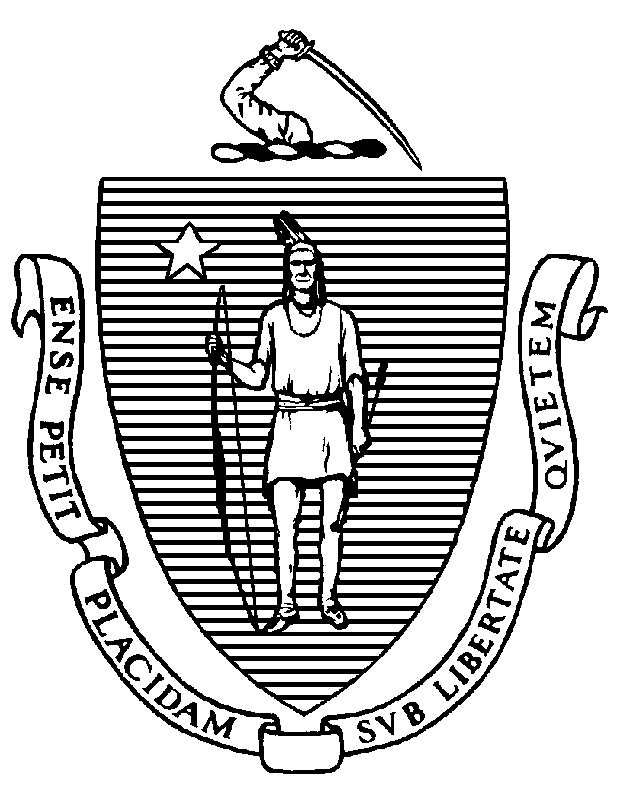                           February 25, 2021Daria NiewenhousMintz, Levin, Cohn, Ferris, Glovsky and  Popeo, P.C.One Financial CenterBoston, MA 02111DNiewenhous@mintz.comBY EMAIL ONLYRe: 	Review of Response Following Essential Services Finding	Facility:	Shriners Hospital for Children - Springfield	Services:	20 Bed Pediatric Inpatient Acute Rehabilitation Service	Ref. #:		2152-019Dear Attorney Niewenhous:On February 16, 2021, the Department of Public Health (the "Department") received from you, on behalf of The Shriners’ Hospital for Children, a response to our February 1, 2021 letter indicating that Shriners Hospital for Children - Springfield (the “Hospital”) must file a plan with the Department detailing how access to services will be maintained following the discontinuation of its 20 bed Pediatric Inpatient Acute Rehabilitation Service (the “Service”). Thank you for responding to our request in a timely and comprehensive manner.Pursuant to 105 CMR 130.122(G) the Department has completed its review of the submitted access plan.  As a result of this review, the Department has determined that the plan appropriately assures access following the discontinuation of Pediatric Inpatient Acute Rehabilitation Services at Shriners Hospital for Children - Springfield.The Hospital may proceed with its plans to discontinue the Service.  Please notify the Department of the actual discontinuance date when it occurs.Thank you for your continued cooperation in this process. If you have any questions, please contact me at Sherman.Lohnes@Mass.Gov. Sincerely,Sherman LohnesDivision Directorcc:	M. Cooke, DPH	W. Mackie, DPH R. Rodman, DPHR. Kaye, DPHM. Callahan, DPH